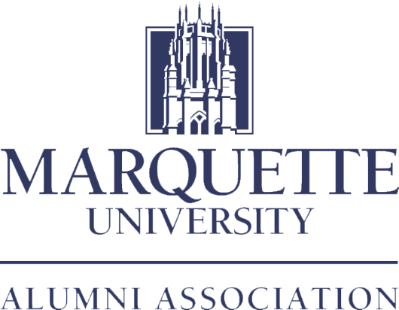 Marquette University Alumni Association 2014-2015 Mentor ProgramAgreement Form
MENTOR: 											MENTEE: 											
I. MEETING DATES AND COMMUNICATION METHODS:We will meet: _____________________ (weekly/bi-weekly/monthly)The average length of our meeting will be: __________ (hours)Primary method of communication: __________________________ (in-person, Skype, phone, etc.)Other methods of communication (e.g., e-mail/texting): _________________					Note: The program runs through April, but mentoring is encouraged to continue if mutually agreed upon by both parties. II. OTHER AGREEMENTSConfidentiality parameters: Is all information considered confidential or only that which is specified?(over)III. GOALSIndividualized goals will be developed by them mentor and mentee. This plan, which is a separate document, outlines the specific skills and action steps that will be undertaken during the relationship. We agree that we have discussed the parameters of our mentoring relationship. We will attempt to meet these agreements to the best of our ability._______________________________________________	Date: _____________		Mentor_______________________________________________	Date: _____________Menteeemail or submit this goal form by Friday, Oct. 10, to:
daniel.deweerdt@marquette.edu; or deliver to Zilber Hall, fourth floor reception desk, 
Attn.: Dan DeWeerdt